МУНИЦИПАЛЬНОЕ АВТОНОМНОЕ ДОШКОЛЬНОЕ ОБРАЗОВАТЕЛЬНОЕ УЧРЕЖДЕНИЕ ГОРОДА НИЖНЕВАРТОВСКА ДЕТСКИЙ САД №38 «ДОМОВЕНОК»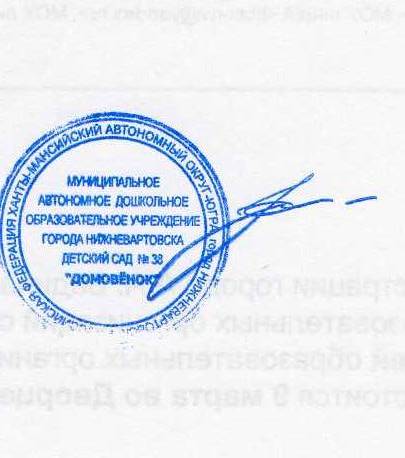 ПРОГРАММА РЕСУРСНОГО МЕТОДИЧЕСКОГО ЦЕНТРА(ФОРСАЙТ-ЦЕНТРА)«ПЕРСПЕКТИВНЫЕ НАПРАВЛЕНИЯ РАЗВИТИЯ: НОВЫЕ ФОРМЫ И СОДЕРЖАНИЕ»НА 2018/2019 УЧЕБНЫЙ ГОДг. Нижневартовск, 2018Пояснительная записка    Актуальность: происходящие трансформации в системе дошкольного образования обусловлены объективной потребностью в адекватном общественному развитию и развитию образовательной системы изменении, что отражается в осознании педагогической общественностью необходимости существенных изменений прежнего хода функционирования учреждения. Основным механизмом оптимизации развития системы дошкольного образования является поиск и освоение перспективных направлений развития: новых форм и содержания, способствующих качественным изменениям в деятельности дошкольного образовательного учреждения, что выражается в переходе к поиску перспективных направлений развития. На сегодняшний день можно с уверенностью констатировать факт формального или содержательного перехода большинства дошкольных образовательных учреждений в режим поиска. Данный режим является переходным на пути к качественным изменениям. Другой аспект связан с качественными признаками данного перехода: насколько инновации, реализуемые в учреждениях, соответствуют насущным потребностям и возможностям его развития, удовлетворяют интересы и потребности детей, родителей, педагогов, способствуют достижению устойчивых высоких показателей развития. Поэтому вопрос определения перспективных направлений развития учреждений, новых форм и содержания работы становится наиболее важным.Форсайт-центр – интерактивная форма обучения специалистов системы дошкольного образования, которая позволяет распространять инновационный педагогический опыт по работе с детьми дошкольного возраста по актуальным направлениям.Выполняя Указ Президента РФ от 7 мая 2018 г. № 204 "О национальных целях и стратегических задачах развития Российской Федерации на период до 2024 года”, в котором поставленные задачи являются основными направлениями для создания условий развития детей; формирования системы непрерывного обновления педагогами своих профессиональных знаний и приобретения ими новых профессиональных навыков через реализацию новых форм деятельности в рамках форсайт-центра, а также перспективными формами развития системы образования в целом, будут рассмотрены три основных направления:1. Выявление, поддержка и развитие способностей и талантов у детей и молодежи.2. Система наставничества, поддержки общественных инициатив и проектов в сфере добровольчества (волонтерство).3. Лаборатория духовно-нравственного развития и воспитания обучающихся. Социокультурный курс «Истоки».Новизна состоит в создании механизма трансляции практического опыта, нацеленного на создание условий и развитие кадрового ресурса в вопросах внедрения новых форм и содержания, связанных с выявлением перспективных направлений развития в дошкольном образовании, в активной взаимосвязи с социальными партнерами.Целевая аудитория: педагогические работники – музыкальные руководители дошкольных образовательных организаций города, педагоги дополнительного образования, студенты ссузов (БУ «Нижневартовский социально-гуманитарный колледж» (НСГК)).Цель, задачи деятельности форсайт-центра «Перспективные направления развития: новые формы и содержание» на 2018–2019 учебный год(базовая организация: МАДОУ г. Нижневартовска ДС №38 «Домовенок»)Цель программы форсайт-центра: формирование и совершенствование профессиональных компетентностей педагогических работников образовательных организаций посредством освоения педагогического опыта и включения их в практику образовательных организаций – носителей инновационного опыта по актуальным направлениям развития дошкольного образования.Форсайт-центр является муниципальной методической организацией, главными задачами которой являются:1. Оказание информационно-методической поддержки педагогам образовательных организаций по внедрению в практику современных технологий, направленных на перспективное направление развития системы дошкольного образования.2. Совершенствование в образовательной организации  ресурсной базы центра, включающей нормативно-правовое, информационное, научно-методическое, программное обеспечение, аккумулирование педагогического и инновационного опыта;3. Реализация системы мероприятий, направленных на формирование и совершенствование педагогической компетенции педагогических работников, анализ  и обобщение представленных материалов, а также экспертная оценка деятельности базовых организаций, входящих  в состав форсайт-центра;4. Обобщение, распространение индивидуального инновационного педагогического опыта через участие в форсайт-центре по актуальным направлениям дошкольного образования.Порядок организации деятельности форсайт-центра «Перспективные направления развития: новые формы и содержание»на 2018–2019 учебный год (базовая организация: МАДОУ г. Нижневартовска ДС №38 «Домовенок»)3.1. Координацию деятельности форсайт-центра осуществляет департамент образования, организационно-методическое сопровождение – МАУ г. Нижневартовска «ЦРО».3.2. Деятельность форсайт-центра осуществляется в соответствии с Положением о форсайт-центре системы образования города Нижневартовска и настоящей Программой деятельности форсайт-центра, согласованной с департаментом образования, с МАУ г. Нижневартовска «ЦРО».3.3. Руководство деятельностью форсайт-центра осуществляет руководитель – заведующий МАДОУ г. Нижневартовска детский сад №38 «Домовенок».3.4. Для успешной реализации деятельности форсайт-центра в каждой образовательной организации созданы рабочие группы, в состав которых входят: заместители заведующего по ВМР (инновационной работе), методисты, воспитатели, музыкальные руководители, педагоги-организаторы, педагоги дополнительного образования детей и прочие специалисты ДОУ.3.5. Функции руководителя форсайт-центра:формирует состав Совета форсайт-центра, возглавляет его работу;организует деятельность Совета форсайт-центра по разработке программы деятельности форсайт-центра, утверждает программу деятельности форсайт-центра;осуществляет контроль деятельности Совета форсайт-центра по реализации программы деятельности форсайт-центра;организует взаимодействие на уровне департамента образования, МАУ г. Нижневартовска «ЦРО»;социальных партнеров: НСГК, учреждения дополнительного образования детей3.6. Функции Совета форсайт-центра:определение первостепенных проблем, существующих в образовательных организациях города по направлению деятельности форсайт-центра;поиск носителей положительного опыта по решению выявленных проблем из числа руководящих и педагогических работников образовательных организаций, специалистов средних профессиональных, высших учебных заведений, других учреждений и организаций-партнеров;отбор эффективных форм распространения выявленного положительного опыта;разработка и реализация программы деятельности форсайт-центра, плана работы по решению выявленных проблем;формирование списочного состава руководящих и педагогических работников – участников мероприятий в рамках реализации программы деятельности форсайт-центра; организация мероприятий по обобщению и распространению положительного опыта в управлении образовательными организациями, педагогического опыта;вовлечение в проведение мероприятий руководящих и педагогических работников других образовательных организаций, специалистов средних профессиональных, высших учебных заведений, других учреждений и организаций;организация мероприятий, направленных на освоение педагогическими работниками инновационных и современных образовательных технологий по выявлению, поддержке и развитию способностей и талантов у детей и молодежи, вовлечение обучающихся в продуктивную деятельность, формирования у детей и подростков профессиональных компетентностей и практических навыков в специальных областях знаний;анализ реализации программы деятельности форсайт-центра.Содержание деятельности форсайт-центра «Перспективные направления развития: новые формы и содержание» на 2018–2019 учебный год(базовая организация: МАДОУ г. Нижневартовска ДС №38 «Домовенок»)Перспективные направления деятельности форсайт-центра: подготовка и проведение семинарских и практических мероприятий для педагогов, реализующих практику внедрения новых форм, современных инновационных технологий;  организация методических консультаций по вопросам реализации новых форм, современных инновационных технологий;  организация деятельности по апробации инновационных педагогических технологий, методик, моделей и проектов при организации образовательного процесса; информационное, методическое и консультационное сопровождение образовательного процесса для всех категорий потребителей услуг форсайт-центра; формирование банка современных инновационных технологий и методик; ознакомление педагогических работников с новинками современной науки и практики на бумажных и электронных носителях.Форсайт-центр осуществляет свою деятельность через:мастер-классы,методические семинары,научно-практические конференции и круглые столы,методические консультации как групповые, так и индивидуальные,презентацию передового опыта,подготовку методических рекомендаций, буклетов,педагогические гостиные,подготовку опытных педагогов и специалистов для обмена опытом.Механизм реализации форсайт-центра «Перспективные направления развития: новые формы и содержание» на 2018–2019 учебный год(базовая организация: МАДОУ г. Нижневартовска ДС №38 «Домовенок»)Состав Совета форсайт-центра «Перспективные направления развития: новые формы и содержание» на 2018–2019 учебный год(базовая организация: МАДОУ г. Нижневартовска ДС №38 «Домовенок»)Куратор форсайт-центра: Халикова Виктория Наилевна, методист МАУ г. Нижневартовска «Центр развития образования».Руководитель форсайт-центра: Бондарева Лариса Агзамовна, заведующий МАДОУ г. Нижневартовска детский сад №38 «Домовенок».Ответственные за деятельность форсайт-центра:План работы форсайт-центра «Перспективные направления развития: новые формы и содержание»                 на 2018–2019 учебный год (базовая организация: МАДОУ г. Нижневартовска ДС №38 «Домовенок»)Дорожная карта «Выявление, поддержка и развитие способностей и талантов у детей и молодежи»Площадка: МАДОУ города Нижневартовска детский сад №38 «Домовенок»Дорожная карта «Система наставничества, поддержки общественных инициатив и проектов в сфере добровольчества (волонтерство)»Площадка: МАДОУ города Нижневартовска детский сад №15 «Солнышко»Дорожная карта «Лаборатория духовно-нравственного развития и воспитания обучающихся. Социокультурный курс «Истоки»»на 2018–2019 учебный годПлощадка: МБДОУ города Нижневартовска детский сад №31 «Медвежонок»Перспективы работы форсайт-центра «Выявление, поддержка и развитие способностей и талантов у детей и молодежи» на 2018–2019 учебный год (базовая организация: МАДОУ г. Нижневартовска ДС №38 «Домовенок»)1.	Пополнение информационного банка данных инновационных технологий по результатам реализации программы.2.	Предоставление программы на конкурс регионального и федерального уровней.Утверждаю:Заведующий МАДОУ г. НижневартовскаДС №38 «Домовёнок»_________________ Л.А.Бондареваприказ № 751 от 12 ноября 2018 г.№п/пНазваниеэтапаСрокиреализацииНазвание мероприятий этапов1Подготовительный этап реализации программы ресурсного методического центра (форсайт-центр) «Перспективные направления развития: новые формы и содержание»  по направлению ноябрь 2018 годформирование Совета форсайт-центра;анализ, имеющихся ресурсов для реализации Программы;определение первостепенных проблем, существующих в образовательных организациях по новым формам, содержанию, современным образовательным технологиям;выявление положительного опыта;организация сотрудничества с образовательными организациями города, определение организации-партнеров;разработка и реализация программы деятельности форсайт-центра, плана работы по решению выявленных проблем.2Содержательный, основной этап реализации плана программы ресурсного методического центра  (форсайт-центр) «Перспективные направления развития: новые формы и содержание»декабрь 2018 года – апрель 2019 годаформирование и апробация механизмов взаимодействия с образовательными организациями города, и организациями-партнерами;апробация базового пакета документов;реализация плана мероприятий, направленных на решение задач Программы;формирование информационных, диагностико-аналитических, мониторинговых банков в ходе реализации Программы.3Обобщающий этап реализации программы форсайт-центраМай 2019 годаанализ работы центра;подготовка отчетных материалов о работе центра.4Заключительный этап реализации программы  форсайт-центра(май – июнь 2019 года)Май – июнь 2019 годаобобщение и анализ результатов деятельности форсайт-центра в дошкольных образовательных организациях, входящих в состав центра;выявление проблем, постановка новых задач, разработка новой Программы.№ФИОДолжность Место работыКовтун М.В.Заместитель заведующего по ВМРМАДОУ г. Нижневартовска ДС № 38 «Домовенок»Царева О.М.МетодистМАДОУ г. Нижневартовска ДС № 38 «Домовенок»Тарасенко О.С.Заместитель заведующего по ВМРМАДОУ г. Нижневартовска ДС № 15 «Солнышко»Буркова А.Р.Старший воспитатель МБДОУ г. Нижневартовска ДС № 31 «Медвежонок»Мартыненко Л.Р.Заведующий кафедрой музыкального образованияНижневартовский социально-гуманитарный колледж (НСГК)Стефурак Е.Л.Руководитель МО муз. руководителейМБДОУ г. Нижневартовска ДС №7 "Жар-птица"№п/пМероприятияСроки проведенияФорма проведенияОтветственныеОжидаемые результатыОрганизационное обеспечениеОрганизационное обеспечениеОрганизационное обеспечениеОрганизационное обеспечениеОрганизационное обеспечениеОрганизационное обеспечение1Создать рабочую группу по выявлению, поддержке и развитию способностей и талантов у детей и молодежиНоябрь 2018 г.Педагогический советЗаведующийПриказ о создании рабочей группы.2Создать условия для внедрения системы работы по выявлению, поддержке и развитию способностей и талантов у детей и молодежи:- анализ, адаптация и усовершенствование развивающей предметно-пространственной среды;- изучение кадрового потенциала;- работа с родителями;- организация взаимодействия с НГСГК, ЦД и ЮТТ «Патриот», ЦДТНоябрь 2018 г.ЗаседаниеЗаведующийРабочая группа- дополнения в локальные нормативные акты;- выявлены педагоги, готовые работать в рамках внедрения системы работы по выявлению, поддержке и развитию способностей и талантов у детей и молодежи.3«Профессионал будущего» Современные формы, технологии музыкального образования в работе с детьми, посредством духовно-нравственного воспитанияФевраль2019 г.Круглый стол на базе НСГК Заведующий МАДОУЗаведующий кафедрой музыкального. образования НСГКОбеспечена преемственность образовательной цепочки: ДОУ-НСГК (Договор с ссузами)4Реализация практико-ориентированного подхода «Новые формы и содержание в  развитии музыкальных способностей  детей, посредством духовно-нравственного воспитания»,«Образовательная акция в форме музыкальной викторины»Март2019 г.Круглый столМастер-классЗаместитель  заведующего по ВМР; Заведующий кафедрой музыкального  образования НСГК; Руководитель городского РМЦ музыкальных руководителейРеализован практико-ориентированный подходПривлечены студенты музыкального отделения НСГК 60%, музыкальные руководители дошкольных образовательных организаций.5Поддержка и развитие художественно эстетических способностей и талантов у детей и молодежи в рамках взаимодействия ДОУ и учреждений дополнительного образованияЦД и ЮТТ «Патриот», ЦДТ.Апрель2019 г.Круглый столМастер-классЗаведующийЗам. зав. по ВМРСодействие развитию инноваций в образовании, распространение лучшего педагогического опыта образовательных организаций и организаций дополнительного образования детей и молодежи  Обеспечено взаимодействие с учреждениями дополнительного образования 6Подготовка студентов к будущей профессиональной деятельностиАпрель2019 г.Круглый столЗаместитель  заведующего по ВМР; Заведующий кафедрой музыкального образования НСГК; Руководитель городского РМЦ музыкальных руководителейПривлечены студенты музыкального отделения НСГК 60%7Проведение конкурса профессионального мастерства по специальности - Музыкальное образование «Педагогический дебют»Апрель2019 г.КонкурсЗаместитель  заведующего по ВМР; Заведующий кафедрой музыкального образования НСГК; Руководитель городского РМЦ музыкальных руководителейУчастие в экспертной комиссии конкурсаИнформационное обеспечениеИнформационное обеспечениеИнформационное обеспечениеИнформационное обеспечениеИнформационное обеспечениеИнформационное обеспечение1Размещать информацию о ходе реализации программы по выявлению, поддержке и развитию способностей и талантов у детей и молодежи на сайте образовательного учреждения, ЦРОежеквартальноФотоотчётВоспитатели, педагог-психологФункционирует постоянно пополняющая страничка официального сайта образовательной организации2Создать «Институт для родителей»еженедельно- группы в социальных сетях Viber, WhatsApp;- практикумыВоспитатели, педагог-психолог- повышена компетентность педагогов по выявлению, поддержке и развитию способностей и талантов у детей и молодежи3Презентация деятельности системы работы по выявлению, поддержке и развитию способностей и талантов у детей и молодежиФевраль2019 г.Круглый столРабочая группа- распространён опыт работы на 45 дошкольных образовательных организацийКадровое обеспечениеКадровое обеспечениеКадровое обеспечениеКадровое обеспечениеКадровое обеспечениеКадровое обеспечение1Повышения квалификации педагогов и прочих специалистов  по плановым направлениям.ежемесячно- педагогические гостиные;- самообразо-вание;- открытые мероприятияРабочая группа- повышена компетентность педагогических и прочих специалистов на 25%Материально-техническое обеспечениеМатериально-техническое обеспечениеМатериально-техническое обеспечениеМатериально-техническое обеспечениеМатериально-техническое обеспечениеМатериально-техническое обеспечение1Обогащение развивающей предметно-пространственной среды в соответствие с реализацией программы по выявлению, поддержке и развитию способностей и талантов у детей и молодежи1 раз в кварталАнализ развивающей предметно-пространственной средыВоспитателиПрезентация образовательных модулей2Укрепление материально-технической базы ДО По запросуРабота с поставщикамиЗаведующийЗаместитель заведующего по ВМРЗаместитель заведующего по АХР- создана развивающая предметно-пространственная среда на 100%.№ п/пМероприятия Примерные срокиОтветственные Форма проведенияФорма проведенияОжидаемый результатОжидаемый результат1Мастер-класс «Поддержка института семьи. Пропаганда здорового образа жизни, безопасного поведения, семейных ценностей и приоритетов»Мастер-класс «Поддержка института семьи. Пропаганда здорового образа жизни, безопасного поведения, семейных ценностей и приоритетов»Мастер-класс «Поддержка института семьи. Пропаганда здорового образа жизни, безопасного поведения, семейных ценностей и приоритетов»Мастер-класс «Поддержка института семьи. Пропаганда здорового образа жизни, безопасного поведения, семейных ценностей и приоритетов»Мастер-класс «Поддержка института семьи. Пропаганда здорового образа жизни, безопасного поведения, семейных ценностей и приоритетов»Мастер-класс «Поддержка института семьи. Пропаганда здорового образа жизни, безопасного поведения, семейных ценностей и приоритетов» «Поддержка института семьи. Пропаганда здорового образа жизни, безопасного поведения, семейных ценностей и приоритетов».Ноябрь 2018Заведующий МАДОУ г. Нижневартовска ДС №15 «Солнышко» Проконина О.Е.Заместитель заведующего по ВМР МАДОУ г. Нижневартовска ДС №15 «Солнышко» Тарасенко О.С.Совет форсайт-центраМастер-класс- Обеспечение преемственности между родителями и ДОУ;- успешное развитие дошкольника при целенаправленном использовании современных развивающих здоровьесберегающих технологий.- Обеспечение преемственности между родителями и ДОУ;- успешное развитие дошкольника при целенаправленном использовании современных развивающих здоровьесберегающих технологий.2Семинар-практикум «Акция – основная форма работы добровольческого движения»Семинар-практикум «Акция – основная форма работы добровольческого движения»Семинар-практикум «Акция – основная форма работы добровольческого движения»Семинар-практикум «Акция – основная форма работы добровольческого движения»Семинар-практикум «Акция – основная форма работы добровольческого движения»Семинар-практикум «Акция – основная форма работы добровольческого движения»«Акция – основная форма работы добровольческого движения»Январь 2018Заведующий МАДОУ г. Нижневартовска ДС №15 «Солнышко» Проконина О.Е.Заместитель заведующего по ВМР МАДОУ г. Нижневартовска ДС №15 «Солнышко» Тарасенко О.С.Совет форсайт-центраСеминар-практикум- проведение Акции – это организация основной формы работы добровольческого движения и совместной деятельности взрослого и ребенка- проведение Акции – это организация основной формы работы добровольческого движения и совместной деятельности взрослого и ребенка3Практическая конференция «Повышение  качества жизни общества, посредством добровольческой деятельности, направленной на охрану и защиту окружающей среды»Практическая конференция «Повышение  качества жизни общества, посредством добровольческой деятельности, направленной на охрану и защиту окружающей среды»Практическая конференция «Повышение  качества жизни общества, посредством добровольческой деятельности, направленной на охрану и защиту окружающей среды»Практическая конференция «Повышение  качества жизни общества, посредством добровольческой деятельности, направленной на охрану и защиту окружающей среды»Практическая конференция «Повышение  качества жизни общества, посредством добровольческой деятельности, направленной на охрану и защиту окружающей среды»Практическая конференция «Повышение  качества жизни общества, посредством добровольческой деятельности, направленной на охрану и защиту окружающей среды»«Повышение качества жизни общества, посредством добровольческой деятельности, направленной на охрану и защиту окружающей среды»Апрель 2019Заведующий МАДОУ г. Нижневартовска ДС №15 «Солнышко»Проконина О.Е.Заместитель заведующего по ВМР МАДОУ г. Нижневартовска ДС №15 «Солнышко» Тарасенко О.С.Совет форсайт-центраПрактическая конференция - помощь педагогам в организации добровольческой деятельности, направленной на охрану и защиту окружающей среды- помощь педагогам в организации добровольческой деятельности, направленной на охрану и защиту окружающей среды4Презентация «Результаты деятельности ресурсного методического центра»Презентация «Результаты деятельности ресурсного методического центра»Презентация «Результаты деятельности ресурсного методического центра»Презентация «Результаты деятельности ресурсного методического центра»Презентация «Результаты деятельности ресурсного методического центра»Презентация «Результаты деятельности ресурсного методического центра»«Результаты деятельности ресурсного методического центра»Апрель 2019Заведующий МАДОУ г. Нижневартовска ДС №15 «Солнышко» Проконина О.Е.Заместитель заведующего по ВМР МАДОУ г. Нижневартовска ДС №15 «Солнышко» Тарасенко О.С.Совет форсайт-центра- содействие развитию инноваций в образовании, распространение лучшего педагогического опыта организации исследовательской и проектной деятельности с обучающимися- содействие развитию инноваций в образовании, распространение лучшего педагогического опыта организации исследовательской и проектной деятельности с обучающимися№Мероприятия Примерные срокиОтветственные Форма проведенияОжидаемый результатСеминар-практикум «Создание единого социокультурного контекста воспитания и обучения в образовательном учреждении и семье в соответствии с требованиями ФГОС»Семинар-практикум «Создание единого социокультурного контекста воспитания и обучения в образовательном учреждении и семье в соответствии с требованиями ФГОС»Семинар-практикум «Создание единого социокультурного контекста воспитания и обучения в образовательном учреждении и семье в соответствии с требованиями ФГОС»Семинар-практикум «Создание единого социокультурного контекста воспитания и обучения в образовательном учреждении и семье в соответствии с требованиями ФГОС»Семинар-практикум «Создание единого социокультурного контекста воспитания и обучения в образовательном учреждении и семье в соответствии с требованиями ФГОС»Семинар-практикум «Создание единого социокультурного контекста воспитания и обучения в образовательном учреждении и семье в соответствии с требованиями ФГОС»Семинар-практикум «Создание единого социокультурного контекста воспитания и обучения в образовательном учреждении и семье в соответствии с требованиями ФГОС»1.«Создание единого социокультурного контекста воспитания и обучения в образовательном учреждении и семье в соответствии с требованиями ФГОС»Ноябрь, 2018г.Заведующий МБДОУ ДС №31 «Медвежонок» Дирлам Н.В.Старший воспитатель МБДОУ ДС №31 «Медвежонок»Буркова А.Р.Семинар-практикумСоздан единый социокультурный контекст воспитания и обучения в образовательном учреждении и семье в соответствии с требованиями ФГОСМастер-класс «Приемы педагогической работы по формированию духовно- нравственных качеств у детей в соответствии с требованиями ФГОС»Мастер-класс «Приемы педагогической работы по формированию духовно- нравственных качеств у детей в соответствии с требованиями ФГОС»Мастер-класс «Приемы педагогической работы по формированию духовно- нравственных качеств у детей в соответствии с требованиями ФГОС»Мастер-класс «Приемы педагогической работы по формированию духовно- нравственных качеств у детей в соответствии с требованиями ФГОС»Мастер-класс «Приемы педагогической работы по формированию духовно- нравственных качеств у детей в соответствии с требованиями ФГОС»Мастер-класс «Приемы педагогической работы по формированию духовно- нравственных качеств у детей в соответствии с требованиями ФГОС»2.«Приемы педагогической работы по формированию духовно-нравственных качеств у детей в соответствии с требованиями ФГОС»Ноябрь, 2018г.Заведующий МБДОУ ДС №31 «Медвежонок» Дирлам Н.В.Старший воспитатель МБДОУ ДС №31 «Медвежонок»Буркова А.Р.Мастер-класс Помощь для педагогической работы по формированию духовно- нравственных качеств у детей в соответствии с требованиями ФГОСОткрытые мероприятия «Активные методы обучения и воспитания детей на основе «истоковских» педагогических технологий как способ повышения духовно-нравственного развития и воспитания детей»Открытые мероприятия «Активные методы обучения и воспитания детей на основе «истоковских» педагогических технологий как способ повышения духовно-нравственного развития и воспитания детей»Открытые мероприятия «Активные методы обучения и воспитания детей на основе «истоковских» педагогических технологий как способ повышения духовно-нравственного развития и воспитания детей»Открытые мероприятия «Активные методы обучения и воспитания детей на основе «истоковских» педагогических технологий как способ повышения духовно-нравственного развития и воспитания детей»Открытые мероприятия «Активные методы обучения и воспитания детей на основе «истоковских» педагогических технологий как способ повышения духовно-нравственного развития и воспитания детей»Открытые мероприятия «Активные методы обучения и воспитания детей на основе «истоковских» педагогических технологий как способ повышения духовно-нравственного развития и воспитания детей»3.«Активные методы обучения и воспитания детей на основе «истоковских» педагогических технологий как способ повышения духовно-нравственного развития и воспитания детей»Февраль, 2019г.Заведующий МБДОУ ДС №31 «Медвежонок» Дирлам Н.В.Старший воспитатель МБДОУ ДС №31 «Медвежонок»Буркова А.Р.Открытые мероприятия Предложены и рекомендованы в работы педагогов активные методы обучения и воспитания детей на основе «истоковских» педагогических технологий как способ повышения духовно-нравственного развития и воспитания детейОткрытые занятия «Духовно-нравственное воспитание детей средствами занятий по курсу «Социокультурные Истоки»Открытые занятия «Духовно-нравственное воспитание детей средствами занятий по курсу «Социокультурные Истоки»Открытые занятия «Духовно-нравственное воспитание детей средствами занятий по курсу «Социокультурные Истоки»Открытые занятия «Духовно-нравственное воспитание детей средствами занятий по курсу «Социокультурные Истоки»Открытые занятия «Духовно-нравственное воспитание детей средствами занятий по курсу «Социокультурные Истоки»Открытые занятия «Духовно-нравственное воспитание детей средствами занятий по курсу «Социокультурные Истоки»4.«Духовно-нравственное воспитание детей средствами занятий по курсу «Социокультурные Истоки»Апрель, 2019г.Заведующий МБДОУ ДС №31 «Медвежонок»Дирлам Н.В.Старший воспитатель МБДОУ ДС №31 «Медвежонок»Буркова А.Р.Открытые занятия Протокол заседания, формирования общего банка данных, подведение итогов. Составление плана деятельности на 2019–2020 уч. год.